TÍTULO DA NOTA TÉCNICO-CIENTÍFICA: subtítulo (se houver)Technical-scientific note: subtitle (if any)AutorAutorAutorAutorRESUMOA palavra “Resumo” deve estar centralizada na página, em negrito e letras maiúsculas. O resumo em língua portuguesa deve conter, no máximo, 150 palavras, em parágrafo único, com alinhamento justificado, espaçamento de entrelinhas simples. A mesma formatação deve ser adotada para o resumo em língua estrangeira. Logo abaixo do resumo, separado por um espaço simples, inserir as palavras-chave. Informar no mínimo três e no máximo, cinco descritores e separá-los entre si por ponto, utilizando espaçamento entrelinhas simples. A expressão “Palavras-chave” deve estar em negrito, apenas com a primeira palavra em letra maiúscula.  Palavras-chave: Primeiro descritor. Segundo descritor. Terceiro descritor.ABSTRACT"The word ‘Abstract’ must be centered on the page, in bold and capital letters. The abstract in Portuguese must contain a maximum of 150 words, in a single paragraph, justified alignment, spacing between single lines. The same formatting must be used for the abstract in foreign language. Right after the abstract and separated by a single space the keywords must be inserted (at least three and at most five descriptors separated from each other by period and single-line spacing). The expression "Keywords" must be in bold and only the first letter of the first word in capital."Keywords: First descriptor. Second descriptor. Third descriptor.Data de submissão: (a ser preenchida pelo editor)Data de aprovação: (a ser preenchida pelo editor)1 INTRODUÇÃOA Nota técnico-científica deve conter entre 07 e 15 páginas e são permitidos até 8 autores. Em caso de coautoria, todas as pessoas designadas como autoras devem ter participado significativamente da elaboração do artigo. Utilizar fonte Times New Roman, tamanho 12, na cor preta. O espaçamento entrelinhas deve ser de 1,5 cm. O alinhamento dever ser justificado para o texto e alinhado à esquerda para títulos e referências. Os parágrafos devem ter recuo de 2 cm da margem, com espaçamento de 0 pt, antes e depois. A página dever ser tamanho A4 (21 cm x 29,7 cm) com margens superior e esquerda de 3 cm, direita e inferior de 2 cm. Não deve constar o nome dos autores no corpo do artigo. Pede-se também a eliminação de dados de identificação nas propriedades do documento. Todos os dados de identificação dos autores deverão ser digitados diretamente nos campos apropriados da página de cadastramento do artigo no OJS, como: nome, sobrenome, e-mail (este e-mail será divulgado no artigo), OrciD (caso não possua, clique aqui), Url para o Currículo Lattes, Instituição/Afiliação (por extenso), país, resumo da biografia (nível de titulação, afiliação institucional [por extenso], função profissional na instituição de origem e qualquer outra informação que julgar relevante).Para apresentação gráfica da nota técnico-científica, a Revista Mineira de Recursos Hídricos (RMRH) utiliza as normas da Associação Brasileira de Normas Técnicas (ABNT): NBR 6022/2018: Informação e documentação – Artigo em publicação periódica técnica e/ou científica – Apresentação; NBR 6023/2018: Informação e documentação – Referências – Elaboração; NBR 6024/2012: Informação e documentação – Numeração progressiva das seções de um documento – Apresentação; NBR 6028/2003: Informação e documentação – Resumo – Apresentação; NBR 10520/2002: Informação e documentação – Citações – Apresentações (ABNT, 2002, 2003, 2012, 2018a, 2018b) e as Normas de apresentação tabular do Instituto Brasileiro de Geografia e Estatísticas (IBGE, 1993).2 DESENVOLVIMENTO                   As Notas técnico-científicas são constituídas por introdução, desenvolvimento e conclusão. A inclusão de anexos e/ou apêndices é opcional. As referências deverão ser relacionadas ao final do texto, em ordem alfabética, com alinhamento à esquerda, espaçamento simples entrelinhas, separadas entre si, também por um espaço simples. As referências deverão estar de acordo com a NBR 6023 (ABNT, 2018b).  No Apêndice A são apresentados exemplos de referências. 2.1 Numeração progressiva das seçõesÉ necessário padronizar a apresentação das divisões e seções da Nota técnico-científica. A NBR 6024 (ABNT, 2012) recomenda sua divisão com o uso da numeração progressiva e titulação de todas as partes. Todas as seções devem conter um texto relacionado a elas.2.1.1 Títulos das seções e subdivisõesOs títulos das seções e subdivisões deverão estar alinhados à esquerda, precedidos por seu indicativo numérico, separado por um espaço entre o número e o título. Os títulos devem ser destacados gradativamente utilizando-se os recursos de negrito, letras maiúsculas e itálico. Exemplo:                     1 SEÇÃO PRIMARIA                     1.1 Seção secundária                     1.1.1 Seção terciária                     1.1.1.1 Seção quartenária                     1.1.1.1.1 Seção quináriaOs títulos sem indicativo numérico, como Resumo, Referências, Anexos e Apêndices e outros, deverão ser centralizados na página, em negrito e letras maiúsculas.2.1.1.1 Espaçamento	      O espaçamento entre os títulos das partes e seções primárias (capítulos) e os títulos das seções devem ser separado do texto que os precede e os sucede por dois espaços de 1,5.2.2 CitaçõesAs citações no texto devem ser apresentadas conforme NBR 10520 (ABNT, 2002). Citações diretas curtas (até três linhas) deverão ser apresentadas no corpo do texto, entre aspas duplas. A especificação da autoria poderá anteceder a citação, no formato Autoria (ano, página) ou após a citação no formato (AUTORIA, ano, página).Citações diretas longas (com mais de três linhas) deverão constituir parágrafo próprio, com recuo de 4 cm da margem esquerda, fonte no tamanho 10, sem aspas, e com espaçamento simples entrelinhas. A especificação da autoria poderá ser colocada antes da citação, no formato Autoria (ano, página), ou após a citação, no formato (AUTORIA, ano, página). Exemplo:As citações são trechos transcritos ou informações retiradas das publicações consultadas para realização do trabalho. São introduzidas no texto com o propósito de esclarecer ou complementar ideias do autor. A fonte de onde foi extraída a informação deve ser citada obrigatoriamente, respeitando-se dessa forma os direitos autorais [...] As citações devem ser representadas por chamadas de autor, instituição, entidade, título, grafadas em letras maiúsculas e minúsculas quando fizerem parte do texto e em letras maiúsculas quando vierem entre parênteses (FRANÇA, VASCONCELLOS, 2019, p. 127).As citações indiretas deverão ser colocadas no corpo do texto, sem aspas. A especificação da autoria poderá ser colocada antes da citação, no formato Autoria (ano), ou após a citação, no formato (AUTORIA, ano).A citação de citação deverá se restringir a publicações de difícil acesso. A especificação da autoria deverá indicar o sobrenome do autor do documento não consultado seguido da expressão apud e o sobrenome do autor do documento efetivamente consultado. Exemplo: De acordo com Marcondes (2002, p. 58) apud Souza (2019, p. 22) ou (MARCONDES, 2002, p. 58 apud SOUZA, 2019, p. 22).2.3 Ilustrações e tabelas                  As ilustrações servem para elucidar, explicar e simplificar o entendimento de um texto. As tabelas objetivam apresentar resultados numéricos e valores comparativos, principalmente quando em grande quantidade. 2.3.1 IlustraçõesAs ilustrações (desenho, esquema, fluxograma, fotografia, gráfico, mapa, organograma, planta, quadro, retrato, figura, imagem, entre outros) deverão estar centralizadas na página e devem apresentar o título na parte superior, precedida de sua palavra designativa, seguida de seu número de ordem de ocorrência no texto, em algarismos arábicos, travessão e título alinhado à esquerda desta. Na parte inferior da ilustração, indicar a fonte consultada (elemento obrigatório, mesmo que seja produção do próprio autor), legenda, notas e outras informações necessárias à sua compreensão (se houver). Utilizar tamanho da letra 10 para informar a fonte. A referência completa relativa à fonte da ilustração deve constar na listagem no final do trabalho.As ilustrações devem ser citadas no texto e inseridas o mais próximo possível do trecho a que se referem. Deverão ser indicadas no texto pela forma como foram designadas, com a letra inicial maiúscula, acompanhada do número de ordem, Imagem 1, ou estar entre parênteses em letras maiúsculas, seguido do número de ordem no final da frase ou parágrafo (IMAGEM 1).As ilustrações que se apresentam em forma de imagens deverão possuir resolução mínima de 300 dpi. Separar o texto do título da ilustração por dois espaço 1,5 cm.                                               Imagem 1 – Logomarca oficial do Igam 	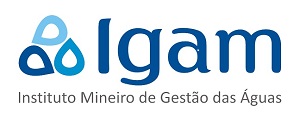                                            Fonte: IGAM (2017)2.3.2 TabelasAs tabelas deverão ser centralizadas na página, precedidas de sua palavra designativa, com a letra inicial maiúscula, seguida de seu número de ordem de ocorrência no texto, em algarismos arábicos, travessão e do respectivo título em fonte tamanho 12, localizado em sua parte superior, e alinhado à esquerda desta. Devem ser citadas no texto e inseridas o mais próximo possível do trecho a que se referem.As tabelas apresentam dados estatísticos numéricos, enquanto os quadros contêm informações textuais agrupadas em colunas. As tabelas não devem ser fechadas lateralmente e, deverão ser padronizadas conforme as Normas de Apresentação Tabular (IBGE, 1993). Deverão conter dados sobre a autoria, localizado em sua parte inferior, fonte tamanho 10, no formato: AUTORIA (ano). A fonte é obrigatória, mesmo que seja produção do próprio autor, sendo citada da seguinte forma: Fonte: Elaborado pelo autor (ano). A referência completa relativa à fonte deverá constar na listagem de referências no final do trabalho. Legenda, notas e outras informações necessárias à sua compreensão (se houver), deverão constar logo após a indicação da fonte, também com letra tamanho 10.Deverão ser indicadas no texto pela forma como foram designadas, Tabela 1, com a letra inicial maiúscula, acompanhada do número de ordem. Ou estar entre parênteses em letras maiúsculas, seguido do número de ordem no final da frase ou parágrafo (TABELA 1). As orientações neste template não excluem a necessidade de consulta às normas de apresentação tabular do IBGE disponível no link para o documento (ANEXO B).Tabela 1 – Artigos publicados por área de conhecimento em 2020Fonte: Elaborado pelos autores (2021)2.4 Notas de rodapéAs notas de rodapé deverão ser exclusivamente explicativas, indicadas no corpo do texto por algarismo arábico em ordem crescente e listadas no rodapé da página, utilizando traço contínuo de 5 cm, a partir da margem esquerda em fonte no tamanho 10, com alinhamento justificado e espaçamento simples entrelinhas.2.5 Equações e fórmulas                   A NBR 6029 (ABNT, 2006) recomenda, para uma maior clareza, que sejam destacadas do texto, podendo ser numeradas com algarismo arábico entre parênteses, alinhados à direita. Pode-se usar um espaçamento maior entrelinhas para comportar seus expoentes, índices ou outro componente.                                                              ( 1 )2.6 Abreviaturas e siglas                   As formas abreviadas de nomes (abreviaturas e siglas) quando apresentadas pela primeira vez no texto, deve estar entre parênteses e ser precedida do nome por extenso. Exemplo: Instituto Mineiro de Gestão das Águas (Igam)3 CONCLUSÃOO mapeamento de mananciais e de áreas prioritárias para ações de recuperação ambiental colabora para a melhor adequação logística e orçamentária dos municípios contribuindo, assim, para os planejamentos, tático e operacional, dos planos de ação de recuperação de áreas degradadas.REFERÊNCIASASSOCIAÇÃO BRASILEIRA DE NORMAS TÉCNICAS. NBR 6022: informação e documentação: artigo em publicação periódica científica: elaboração. Rio de Janeiro: ABNT, 2018a.ASSOCIAÇÃO BRASILEIRA DE NORMAS TÉCNICAS. NBR 6023: informação e documentação: referências: elaboração. Rio de Janeiro: ABNT, 2018b.ASSOCIAÇÃO BRASILEIRA DE NORMAS TÉCNICAS. NBR 6024: informação e documentação:  numeração progressiva das seções de um documento escrito: elaboração. Rio de Janeiro: ABNT, 2012.ASSOCIAÇÃO BRASILEIRA DE NORMAS TÉCNICAS. NBR 6028: informação e documentação: resumos: elaboração. Rio de Janeiro: ABNT, 2003a.ASSOCIAÇÃO BRASILEIRA DE NORMAS TÉCNICAS. NBR 6029: informação e documentação: resumos: elaboração. Rio de Janeiro: ABNT, 2003b.ASSOCIAÇÃO BRASILEIRA DE NORMAS TÉCNICAS. NBR 10520: informação e documentação: citações em documentos: apresentação. Rio de Janeiro: ABNT, 2002.FRANÇA, J. L.; VASCONCELLOS, A. C. de. Manual de normalização para publicações técnico-científicas. 10 ed. Belo Horizonte: Editora UFMG, 2019.INSTITUTO BRASILEIRO DE GEOGRAFIA E ESTATISTÍCAS. Normas de apresentação tabular. 3 ed. Rio de Janeiro: IBGE, 1993. Disponível em: https://biblioteca.ibge.gov.br/visualizacao/livros/liv23907.pdf. Acesso em: 06 abr. 2021.INSTITUTO MINEIRO DE GESTÃO DAS ÁGUAS. Logo oficial do Igam. Idealizada pelo Núcleo de Publicidade da Assessoria de Comunicação, elaborada por Patrícia Goursand. Belo Horizonte, 2017. APÊNDICE A – Exemplos de referências para autoresPadrão para referências de publicação impressa:	a) livros		 - Com 1(um) autor:THAME, A. C. de M. A cobrança pelo uso da água. São Paulo: Instituto de Qualificação e Editoração, 2000.		- Até 3(três) autores:REBOUÇAS, A. da C.; BRAGA, B.; TUNDISI, J. G. Águas doces no Brasil: capital ecológico, uso e conservação. 2. ed. rev. e ampl. São Paulo: Escrituras, 2002.		 - Mais de 3 (três) autores:SOUZA, C. N. M. et al. Saneamento: promoção da saúde, qualidade de vida e sustentabilidade ambiental. Rio de Janeiro: Fiocruz, 2015.	b) tese, dissertação e monografiaNASCIMENTO, A. R. Recuperação de áreas mineradas no Brasil: ocorrência de planejamento a longo prazo. 2001. 81 f. Dissertação (Mestrado em Ciência Florestal) – Universidade Federal de Viçosa, Viçosa, 2001.	c) legislaçãoMINAS GERAIS. Decreto n. 46.754 de 28 de dezembro de 2018. Altera o Regulamento do ICMS – RICMS, aprovado pelo Decreto nº 43.080, de 13 de dezembro de 2002. Diário Oficial de Minas Gerais. Belo Horizonte, 29 dez. 2018. p.5.CONSELHO NACIONAL DO MEIO AMBIENTE (Brasil). Resolução n. 313, de 29 de outubro de 2010. Dispõe sobre o Inventário de Resíduos Sólidos Industriais. Diário oficial [da] República Federativa do Brasil, Poder Executivo, Brasília, DF, 22 nov. de 2002. p.10.	d) artigosVON SPERLING, M. Alternativas tecnológicas para o tratamento de águas residuais. Ação ambiental, Viçosa, v.2, n.6, p. 11-14, jun./jul.1999.	e) trabalho apresentado em eventoTARIN, D. M. de. Gestão integrada de licenciamento ambiental. In: CONGRESSO INTERNACIONAL DE DIREITO AMBIENTAL, 9., 2005, São Paulo. Anais [...]. São Paulo: Instituto o Direito por um Planeta Verde, 2005. p.15-24	f) capítulos de livrosCAPITANI, E. Toxicologia. In: DESCHAMPS, E.; MATSCHULLAT, J. (org.). Arsênio antropogênico e natural: um estudo em regiões do Quadrilátero Ferrífero. Belo Horizonte: Fundação Estadual do Meio Ambiente, 2007. p. 38-50.	h) organizador, coordenador destacado: DESCHAMPS, E.; MATSCHULLAT, J. (org.). Arsênio antropogênico e natural: um estudo em regiões do Quadrilátero Ferrífero. Belo Horizonte: Fundação Estadual do Meio Ambiente, 2007.	i) autor institucionalINSTITUTO MINEIRO DE GESTÃO DAS ÁGUAS. Estudo de regionalização de vazão para o aprimoramento do processo de outorga no estado de Minas Gerais. Belo Horizonte: IGAM, 2012.BRASIL. Ministério do Meio Ambiente. Agenda ambiental na administração pública - A3P. 3. ed. Brasília: MMA, 2006.	j) autor não mencionado:DIAGNÓSTICO do setor editorial brasileiro. São Paulo: Câmara Brasileira do Livro, 1993.Padrão para referências de publicação online:           a) publicação sem DOITAKAHASHI, T. (Org.). Sociedade da informação no Brasil: livro verde. Brasília: MCT, 2000. Disponível em: https://www.ufmg.br/proex/cpinfo/cidadania/wpcontent/uploads/2014/04/Livro-verde.pdf. Acesso em: 22 fev. 2019.Publicação com DOIDANTAS, E. M.; ALMEIDA, M. C. X. Para uma narrativa complexa das ciências, ou a arte de reconstruir conceitos. Debates em Educação, Maceió, v.12, n.28, p. 739-747, 2020. DOI: https://doi.org/10.28998/2175-6600.2020v12n28p739-747. Disponível em: https://www.seer.ufal.br/index.php/debateseducacao/article/view/9928. Acesso em: 05 abr. 2021.ANEXO A – Mecanismo Online para Referências (MORE)	Para a padronização de apresentação das referências, pode-se utilizar o recurso Mecanismo Online para Referências (MORE), da Universidade Federal de Santa Catarina: http://www.more.ufsc.br/ANEXO B – Normas de apresentação tabular do IBGE	Link para consultar padrão de apresentação de quadros e tabelas do IBGE – Normas de apresentação abular: https://biblioteca.ibge.gov.br/visualizacao/livros/liv23907.pdfAGRADECIMENTOS                 O agradecimento é o último elemento pós-textual a ser apresentado opcionalmente. É a manifestação de reconhecimento a pessoas e instituições que, de alguma forma, colaboraram para a execução do trabalho. O texto deve ser sucinto.Última atualização do Template: 12/04/2021ÁREASUniversidade 1Universidade 2Universidade 3Interdisciplinar1101037Biológicas e da Saúde2232149Exatas e Tecnológicas19712077Artes e Humanidades13412113Total99890890